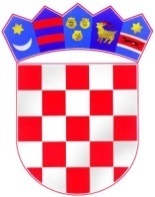 REPUBLIKA HRVATSKA                   ZADARSKA ŽUPANIJA               OPĆINA GRAČACOPĆINSKO VIJEĆEKLASA: 363-01/23-01/8URBROJ: 2198-31-02-23-1GRAČAC, 11. prosinca 2023. g.Na temelju članka 32. Statuta Općine Gračac („Službeni glasnik Zadarske županije“ 11/13, „Službeni glasnik Općine Gračac“ 1/18, 1/20, 1/20, 4/21) Općinsko vijeće Općine Gračac na svojoj 20. sjednici, dana 11. prosinca 2023. godine donosiODLUKUO USVAJANJU ANALIZE UPRAVLJANJA KOMUNALNOM INFRASTRUKTUROMOPĆINE GRAČACČlanak 1.Odluka o usvajanju Analize upravljanja komunalnom infrastrukturom Općine Gračac donosi se u skladu s preporukama navedenih u Izvješću o obavljenoj reviziji učinkovitosti upravljanja komunalnom infrastrukturom u vlasništvu jedinica lokalne samouprave na području Zadarske županije.Članak 2.Predmet revizije je upravljanje komunalnom infrastrukturom u jedinicama lokalne samouprave na području Zadarske županije. Prema odredbama Zakona o lokalnoj i područnoj (regionalnoj) samoupravi (Narodne novine 33/01, 60/01 – vjerodostojno tumačenje, 129/05, 109/07, 125/08, 36/09, 36/09, 150/11, 144/12, 19/13 – pročišćeni tekst, 137/15 – ispravak, 123/17, 98/19 i 144/20), jedinice lokalne samouprave u svom samoupravnom djelokrugu obavljaju poslove lokalnog značaja kojima se neposredno ostvaruju potrebe građana i to osobito poslove koji se, između ostalog, odnose i na komunalno gospodarstvo.Članak 3.Općina Gračac u Analizi upravljanja komunalnom infrastrukturom utvrđuje ciljeve te kriterije kojima se pospješuje pronalaženje optimalnih rješenja kojima će dugoročno očuvati komunalno gospodarstvo te analizirati i vrednovati učinke upravljanja i korištenja komunalne infrastrukture radi utvrđivanja učinkovitosti upravljanja.Članak 4.Ova Odluka stupa na snagu osmoga dana od dana objave u „Službenom glasniku Općine Gračac“, a objavit će se na službenoj web stranici Općine i dostupna je javnosti u skladu s odredbama Zakona o pravu na pristup informacijama („Narodne novine“, broj 25/13, 85/15 i 69/22).							              PREDSJEDNICA:                       					                   Ankica Rosandić, uč. raz. nast.